Year 2Please find todays learning tasks below. The table below explains the tasks and you will find the resources underneath. Your child will know which challenge they usually access in each subject and which task will be appropriate for them.  Unless otherwise specified, please complete the tasks in either your home learning book or print out the document below. English All challenges 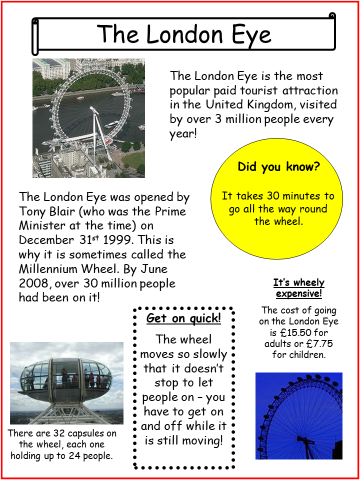 English ALL Groups Answer these questions about the information you have read about The London Eye. How many people visit the attraction each year? ________________________________________________________When was the London Eye opened? ________________________________________________________How many capsules are there on the wheel? ________________________________________________________How long would it take to travel all the way around the wheel? ________________________________________________________Why is the wheel sometimes called the ‘Millennium Wheel’? ________________________________________________________True / False? The wheel was opened by Tony Brian.               True                          False Each capsule holds up to 24 people.                   True                          FalseThe wheel is the same shape as a Rugby ball.   True                          FalseThe London Eye is on the bank of the River Thames.                                                  True                       False Maths Task ALL Groups 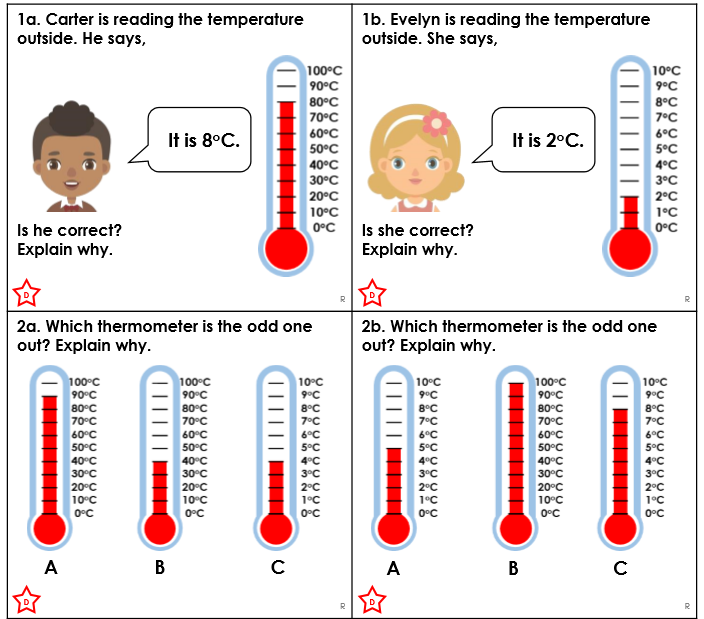 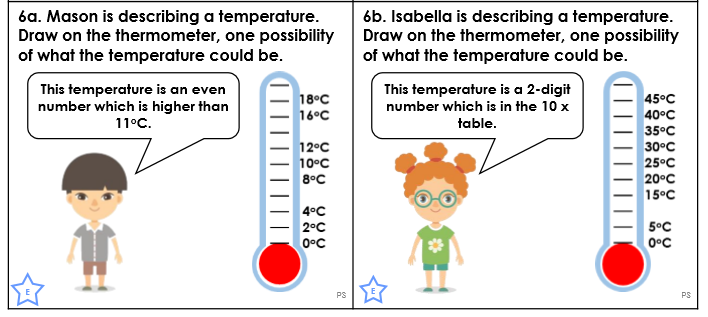 Reasoning / Problem Solving ALL Groups 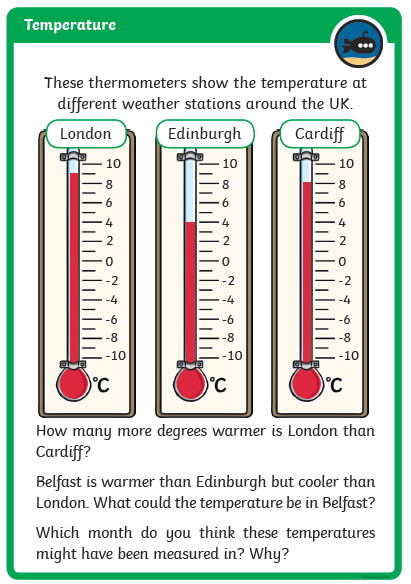 Spelling Task 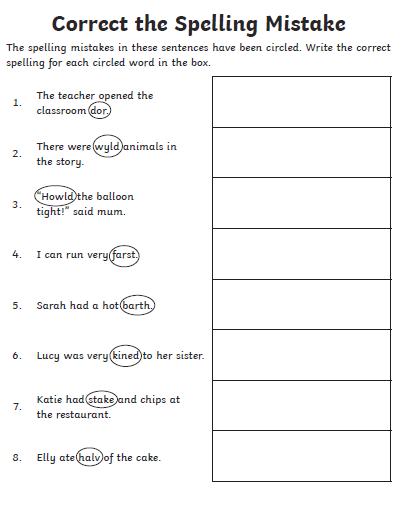 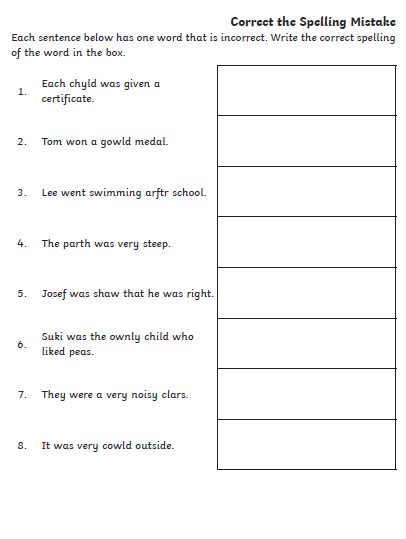 Year group:  2              Date: 26.06.20Year group:  2              Date: 26.06.20Year group:  2              Date: 26.06.20Year group:  2              Date: 26.06.20EnglishToday you are going to continue learning about London.Start by sharing the link:  https://www.youtube.com/watch?v=MHxSq4c_E6g&safe=activeToday you are going to continue learning about London.Start by sharing the link:  https://www.youtube.com/watch?v=MHxSq4c_E6g&safe=activeToday you are going to continue learning about London.Start by sharing the link:  https://www.youtube.com/watch?v=MHxSq4c_E6g&safe=activeChallenge 1Challenge 2Challenge 3Today you need to read the information below about the London Eye and then answer the questions about the page. Remember to answer the sentences using full sentences. Today you need to read the information below about the London Eye and then answer the questions about the page. Remember to answer the sentences using full sentences. Today you need to read the information below about the London Eye and then answer the questions about the page. Remember to answer the sentences using full sentences. Maths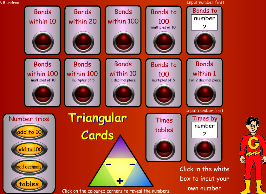 Complete the interactive ‘Number bonds within 100’ activity on the following link:http://www.wldps.com/gordons/Triangular_cards.swfComplete the interactive ‘Number bonds within 100’ activity on the following link:http://www.wldps.com/gordons/Triangular_cards.swfComplete the interactive ‘Number bonds within 100’ activity on the following link:http://www.wldps.com/gordons/Triangular_cards.swfChallenge 1Challenge 2Challenge 3Today you will be continuing to learn about temperature. Complete the sheets below.Today you will be continuing to learn about temperature. Complete the sheets below.Today you will be continuing to learn about temperature. Complete the sheets below.ReadingPhonics Log in to Oxford Owl and complete the reading of ‘Chamber of Treasures’ reading / listening to pages 19 – end. Complete the misspelt words task below.  Log in to Oxford Owl and complete the reading of ‘Chamber of Treasures’ reading / listening to pages 19 – end. Complete the misspelt words task below.  Log in to Oxford Owl and complete the reading of ‘Chamber of Treasures’ reading / listening to pages 19 – end. Complete the misspelt words task below. OtherToday we are going to complete PE Click on the Link Here:  https://www.youtube.com/watch?v=9vDjXxRjkXk&safe=active and join in with the Cosmic Yoga Session all about visiting London and helping a little pigeon called Nelson settle in to his new home.    Session lasts about 30 minutes. 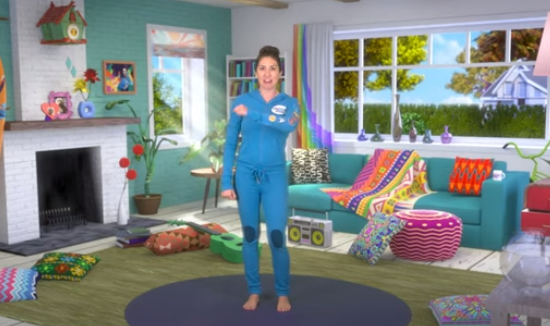 Today we are going to complete PE Click on the Link Here:  https://www.youtube.com/watch?v=9vDjXxRjkXk&safe=active and join in with the Cosmic Yoga Session all about visiting London and helping a little pigeon called Nelson settle in to his new home.    Session lasts about 30 minutes. Today we are going to complete PE Click on the Link Here:  https://www.youtube.com/watch?v=9vDjXxRjkXk&safe=active and join in with the Cosmic Yoga Session all about visiting London and helping a little pigeon called Nelson settle in to his new home.    Session lasts about 30 minutes. 